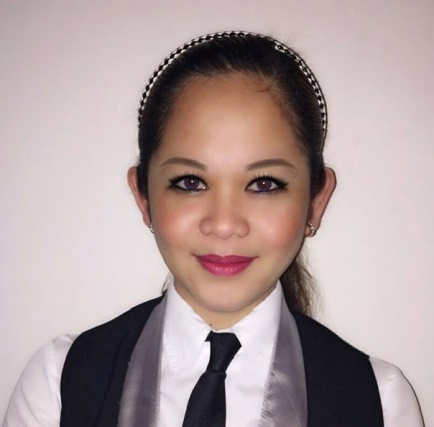 SYRELLSYRELL.362817@2freemail.com  ______________________________________________________Objectives:	To obtain a position that will enable me to use my strong Organizational skill, educational background, and ability to work well with people.   ______________________________________________________________________________SPECIAL SKILLS:Proficient in oral and written communication, food and beverage service, computer literate and front office operation, cashiering, handling catering services.  WORK EXPERIENCE:Slices Catering Services Green Field Community School, Dubai UAESept 20 2015 to Feb 22 2017(Cashier/kiosk in charge)(School base)Duties ResponsibilitiesGreet customer as they arrive in the store and provide them with information regarding products/or services.Receive payment by cash,check,credit card,vouches,or authomatic debits.Issue receipts,refunds,credits,or change due to customer.Count money in cash drawers at the beginning of shifts to ensure that amounts are correct and that there is adequate change.Respond to customer complaints and take necessary action resolve their issue.RAWABINA RESTAURANT & SWEETSAl Gharhoud, Dubai, U.A.EApril 15, 2013 to July 31, 2015(Hostess, Receptionist / Waitress)Duties ResponsibilitiesWelcoming guest Demonstrating menu knowledge Up selling specially items Describing dishes Taking orders(food and beverages)Handling complaints Ensuring guest satisfactionPICASSO BOUTIQUE SERVICED RESIDENCESMakati City PhilippinesApril – December 2012(Office Receptionist)Makati City PhilippinesDuties ResponsibilitiesAnswer telephone, & direct callsTake and relay messagesProvide information to callersGreet persons entering organizationDeal queries from the public and customers.Direct persons to correct destination.Ensure knowledge of staff movement in and out of organization.Monitor visitors access and maintain Security awareness.Organization conference and meeting room bookings.Co-ordinate meeting and organize catering.Monitors and maintain office equipment.NOVO MERCHANDISE & ENTERPRISESJune 15,2010-June 1,2011(Sales Clerk)Catarman Northern Samar PhilippinesDuties ResponsibilitiesGreet and talk to customer in courteous manner.Handle inbounds calls from customers.Answer and respond to customer inquiries regarding merchandise.Assist customer in locating the merchandise they need.Display merchandise on lacks in attractive manner.Prepare list of item to be re-stocked.Assist customers in completing the purchases.Handle refunds, returns and exchange of merchandise.Follow check list after opining and before closing the shop.SUR BEACH RESORT BORACAY(Bar station & Dining area)Station 1, Balabag, Boracay, IslandMalay, Aklan, PhilippinesMay 16-30, 2011BORACAY PENINSULA RESORT(Dining and Receptionist Cashier)Station 2, Balabag, Boracay IslandMalay, Aklan, PhilippinesApril 3 – May 13, 2011HandLA CARMELA DE BORACAY RESORT HOTEL(Fine Dining Restaurant)Beachfront, Station 2, Balabag, Island Malay, Aklan, Philippines June 3-20, 2011SEMINARS/TRAININGS ATTENDED:NATIONAL CERTIFICATE 11 in HousekeepingIssued by TESDA on March 28, 2011UEP Hostel,University of Eastern PhilippinesUniversity Town, Catarman, N. Samar “Student Intellectual Enhancement Seminar”UEP-Gym- University of Eastern Philippines“BATTLE OF THE CHEFS FESTIVAL 2010”UEP Hostel, University of Eastern PhilippinesUniversity Town, Catarman, N. SamarCERTIFICATE OF PARTICIPATION”Chef’s on Parade on February 15, 2010UEP-GymnatoriumUniversity Town, Catarman N. SamarPERSONAL INFORMATION:Sex			:	FemaleAge			:	25 years oldDate of Birth		:	November 21, 1991Civil Status		:	SingleCitizenship		:	FilipinoReligion                       :          Catholic ChristianEDUCATIONAL BACKGROUND:COLLEGE EDUCATION    :  BACHELOR OF SCIENCE IN HOTEL AND RESTAURANT MANAGEMENTUNIVERSITY OF EASTERN PHILIPPINES				 CATARMAN N. SAMAR				 S.Y: 2008-2012SECONDARY	                      :  FAIR GEMS ACADEMY				 CATUBIG NORTHERN SAMAR				  S.Y: 2004-2008ELEMENTARY	         :   CATUBIG CENTRAL ELEMENTARY SCHOOL				   CATUBIG, NORTHERN SAMAR				   S.Y: 1998-2004I declare that these Personal Data Sheets has been accomplished by me and is true, corrected and completed statement to the provisions of pertinent laws, rules and regulations.Applicant